解答例解答例解答例解説解説１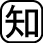 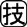 ⑴　ａ　の改革ｂ　の改革ｃ　天保の改革⑵　老中⑶　打ちこわし１⑴　ａ　享保の改革が行われた期間は，1716～45年にかけてである。ｂ　寛政の改革が行われた期間は，1787～93年にかけてである。ｃ　天保の改革が行われた期間は，1841～43年にかけてである。⑵　江戸幕府の役職の中で，臨時に置かれる大老を除いて最も上位に位置するのが老中である。老中は２万5000石以上の譜代大名から４～５名任命された。松平定信は徳川吉宗の孫にあたるが，譜代大名の白河藩主であった。⑶　江戸での最初の大規模な打ちこわしは，享保の改革中の1733年に発生している。２⑴　Ａ　イギリスＢ　フランスＣ　アメリカ⑵　革命⑶　産業革命２⑴　Ａ　ピューリタン革命は，クロムウェルの指導で絶対王政が倒され，共和制となった。Ｂ　ルイ14世の時代に絶対王政が確立し，ベルサイユを中心としたやかな文化が生まれた。Ｃ　アメリカはイギリスからの独立を求めて戦争を始めた。翌1776年に独立宣言が出された。⑵　イギリスでは清教徒革命のあと，再び王政が復活したが，議会は国王をオランダに追放し，新たな国王をえた。無血革命であったことから名誉革命とよばれる。⑶　産業革命はイギリスの綿工業から始まり，19世紀前半には，フランス・アメリカに広まった。３⑴　国学⑵　蘭学⑶　葛飾北斎⑷　化政文化３⑴　国学を大成したのは，伊勢松阪の医師でもある本居宣長で，古事記の注釈書である『古事記伝』などを著した。⑵　８代将軍徳川吉宗が，キリスト教に関係のない漢訳した洋書の輸入を認めたことから，蘭学が発達した。後に蘭学をふくめて洋学とよばれるようになる。⑶　多色刷りのでとよばれる。葛飾北斎と同じく風景画の作者の歌川〔安藤〕広重は『東海道五十三次』で知られる。喜多川歌麿は美人画で知られている。与謝蕪村は文人画の作者であるとともにでも知られている。⑷　・に代表される，皮肉やこっけいを喜ぶ町人文化である。